Прислів’яВесна — наші батько й мати, а як не посієш — не будеш збирати.Весна багата на квітки, а хліба в осені позичає. Весна днем красна, а на хліб пісна.Весна ледачого не любить.Весною все ожива, танцює і співа.Восени багач, а навесні прохач.Глибше орати — більше хліба мати.Коли квітень з водою, то травень з травою.Весна на тепло щедра, та скупа на час.Сухий березень, теплий квітень, мокрий май — буде хліба врожай!Травень холодний — не будеш голодний.Посій упору — будеш мати зерна гору.Весняний день рік годує.Як у травні дощ надворі, то восени хліб у коморі.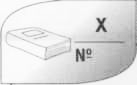 Вірш «Бурулька»Лідія КомпанієцьДзюрчать-дзвенять струмочки, І птах вітає птаха...Мала, хрустка бурулькаДодолу впала з даху. Промовила бурулька:- Заслабла я, ой нене. Гарячий промінь сонцяДолинув і до мене!Від сонця я розтану,Розтану — не загину:Ввіллюся у струмочок І побіжу в долину.Мене нап’ються трави І стануть наче вмиті...Хоч мало, та не марно Я прожила у світі!СкоромовкиВже весна і тане крига,Врешті, весняна відлига.Сумно солов’ю у лісі,Він сидить у нас на стрісі.Так він солодко співає —Весну й сонце прославляє!Сів шпак на шпаківню, заспівав шпак півню: «Ти не вмієш так, як я, так, як ти, не вмію я».Бубоніла діду баба:Ой, не дмухай на кульбабу,Бо з кульбаби полетять Сто малих кульбабенят.ВіршіУ дібровіЯків ЩоголівОн чорний шпак співа вгорі, Зозуля голосно кукука; Скриплять червоні снігурі,В дубову кору дятел стука. Щебече зяблича сім’я,І сиза горлиця воркує; Чудова ж пісня солов’я Над всіми співами царює.Жайвір у небіПетро Яремійчук Жайвір у небі Дзвонить веселенько,Він до лапок причепив Дзвоники синенькі.